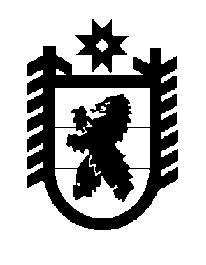 Российская Федерация Республика Карелия    ПРАВИТЕЛЬСТВО РЕСПУБЛИКИ КАРЕЛИЯПОСТАНОВЛЕНИЕот  28 ноября 2016 года № 419-Пг. Петрозаводск О внесении изменения в постановление Правительства 
Республики Карелия от 19 мая 2016 года № 177-ППравительство Республики Карелия п о с т а н о в л я е т:Внести в приложение к постановлению Правительства Республики Карелия от 19 мая 2016 года № 177-П   «О распределении на 2016 год субсидий бюджетам муниципальных районов  (городских округов) 
на компенсацию части затрат на уплату процентов по кредитам, полученным муниципальными образованиями в российских кредитных организациях» (Официальный интернет-портал правовой информации (www.pravo.gov.ru), 23 мая 2016 года, № 1000201605230002; 19 сентября 2016 года, 
№ 1000201609190002) изменение, изложив его в следующей редакции:«Приложение к постановлениюПравительства Республики Карелияот  19 мая 2016 года № 177-ПРаспределениена 2016 год субсидий бюджетам муниципальных районов                      (городских округов) на компенсацию части затрат на уплату процентов                     по кредитам, полученным муниципальными образованиями 
в   российских кредитных организациях                                                   (тыс. рублей)ГлаваРеспублики Карелия                                                                 А.П. Худилайнен№п/пМуниципальное образованиеСумма1231231.Беломорский муниципальный район 2 736,02.Калевальский муниципальный район2 936,03.Кемский муниципальный район               358,04.Кондопожский муниципальный район               2 045,05.Лахденпохский муниципальный район               0,06.Лоухский муниципальный район               0,07.Медвежьегорский муниципальный район            5 274,08.Муезерский муниципальный район668,09.Олонецкий муниципальный район               1 770,010.Питкярантский муниципальный  район1 187,011.Прионежский муниципальный район1 699,012.Пряжинский муниципальный район               546,013.Пудожский муниципальный район1 901,014.Сегежский муниципальный район3 220,015.Сортавальский муниципальный район1 824,016.Суоярвский муниципальный район836,0Итого27 000,0».